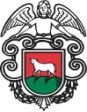 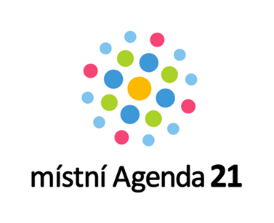 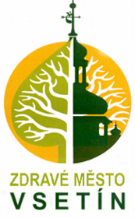 FORMULÁŘ PRO PODÁVÁNÍ NÁVRHŮ DO PARTICIPATIVNÍHO ROZPOČTU VSETÍN 2024„VSETÍN PODLE NÁS“IDENTIFIKACE NAVRHOVATELE
Budeme po Vás chtít několik osobních údajů, abychom s Vámi mohli návrh dále konzultovatJméno a příjmení navrhovatele (vyžadováno)☐   Navrhovatel prohlašuje, že je starší 15 let věkPOPIS NÁVRHU
Název návrhu - krátký, vtipný, ale charakteristický (vyžadováno)Popis návrhu - co je obsahem a cílem vašeho projektu (vyžadováno)Umístění projektu - je projekt vázán na určité místo nebo lokalitu? Pokud ano, popište přesné určení místa – ulice, číslo popisné, číslo pozemku, apod.Předpokládané náklady projektu (vyžadováno)Příloha č. 1. Předpokládané náklady související s realizací návrhu (předpokládané náklady vč. DPH)Odhadované náklady na údržbu:INFORMACE O ZPRACOVÁNÍ OSOBNÍCH ÚDAJŮnavrhovatelů a podporovatelů projektů v rámci participativního rozpočtuMěsto Vsetín tímto v souladu s právními předpisy na ochranu osobních údajů informuje navrhovatele a podporovatele projektů v rámci participativního rozpočtu města Vsetín, jakožto subjekty údajů, o způsobu a rozsahu zpracování jejich osobních údajů. Osobní údaje jsou zpracovávány v rozsahu, v jakém je příslušný subjekt údajů správci poskytl, a to v souvislosti s podáním návrhu na realizaci projektu z rozpočtu města Vsetín. Správcem osobních údajů je: Město Vsetín, Svárov 1080, 755 01 VsetínDatová schránka:   75sb29dE-podatelna:    e-podatelna@mestovsetin.czTelefon: +420 571 491 111 (spojovatelka)Pověřencem pro ochranu osobních údajů je:Mgr. Tomáš Zádrapa, adresa: Město Vsetín, Svárov 1080, 755 01 Vsetín, E-mail:    tomas.zadrapa@mestovsetin.czTelefon: +420 571 491 498Subjektem osobních údajů jsou navrhovatelé a podporovatelé projektů v rámci participativního rozpočtu města Vsetín (fyzické osoby). Účelem zpracování vašich osobních údajů je vyhodnocování návrhu projektu v rámci participativního rozpočtu.Bez osobních údajů poskytnutých pro zmíněný účel nemůžeme:- sumarizovat návrhy projektů a předávat podklady pro orgány města Vsetín, - zajišťovat komunikaci a kooperaci mezi navrhovatelem a správcem, za účelem projednávání a vyhodnocení návrhu na realizaci projektu z rozpočtu města, - prezentovat návrh projektu na veřejném setkání.Právní důvod zpracování:Zpracování je založeno na právním základu spočívajícím v plnění úkolu prováděného ve veřejném zájmu nebo při výkonu veřejné moci, kterým je správce pověřen. Zpracovávané osobní údaje:Navrhovatelé projektů: - identifikační a adresní údaje (jméno, příjmení, adresa bydliště), -kontaktní údaje (telefon, email), podpis. Podporovatel/hlasující: - identifikační a adresní údaje (jméno, příjmení, adresa bydliště)Příjemci osobních údajů:Osobní údaje jsou zpřístupněny příslušným zaměstnancům města Vsetín a členům pracovní skupiny pro participativní rozpočet, kterým jsou Vaše návrhy postoupeny k posouzení. Osobní údaje navrhovatelů v rozsahu jméno a příjmení budou uvedeny v hodnocení a veřejné prezentaci projektu. Zpracování osobních údajů probíhá manuálně i v elektronických informačních systémech. Při zpracování osobních údajů nedochází k automatizovanému rozhodování, včetně profilování. Správce osobních údajů nemá v úmyslu předat získané osobní údaje do třetí země nebo mezinárodní organizaci. Město Vsetín přijalo vhodná technická a organizační opatření, aby Vaše data dostatečně chránilo a standardně se zpracovávaly pouze osobní údaje, jež jsou pro každý konkrétní účel zpracování nezbytné. Zaměstnanci a členové orgánů města Vsetín jsou povinni zachovávat mlčenlivost o osobních údajích.Doba zpracování osobních údajů:V souladu s právními požadavky zpracováváme a uchováváme dokumenty obsahující Vámi poskytnuté osobní údaje po dobu nezbytně nutnou k plnění daného účelu a v souladu se spisovým a skartačním plánem, max. 5 let. Po uplynutí stanovené doby budou záznamy obsahující Vaše osobní údaje na všech nosičích buď nevratně zničeny, příp. uchovávány dle zákona o archivnictví. Práva subjektů údajů v oblasti ochrany osobních údajů:Máte právo požadovat od správce přístup ke svým osobním údajům, jejich opravu nebo výmaz, popř. omezení zpracování, právo vznést námitku proti zpracování, právo podat stížnost u dozorového úřadu a právo nebýt předmětem automatizovaného rozhodování. Vaše požadavky budou vždy řádně posouzeny a vypořádány v souladu s příslušnými ustanoveními Obecného nařízení na ochranu osobních údajů a souvisejících právních předpisů. ………………………………….podpis navrhovatele       Adresa - ulice, číslo popisné/orientační, PSČ, město (vyžadováno)       Adresa - ulice, číslo popisné/orientační, PSČ, město (vyžadováno)    Váš e-mail (vyžadováno)    Vaše tel. číslo (vyžadováno)K formuláři je třeba přiložit detailní popis projektuFotografie, zákres do mapy, nákres řešení, předpokládaný rozpočet,jiná dokumentace vysvětlující váš návrh. Pomůže to ostatním si lépe představit váš nápad. Jeden zvolený obrázek bude úvodní, ten pak bude váš projekt reprezentovat v galerii na webových stránkách.PoložkaJednotkaPočet jednotek Cena celkem Kč bez DPH DPH Konečná cenaKč Celkové náklady související s realizací návrhu:Celkové náklady související s realizací návrhu:Celkové náklady související s realizací návrhu: